Get Lucky The Most Reliable Casino With Free Bonush1: Get Lucky Review: Worth or not Worth Playing?Online casino environment 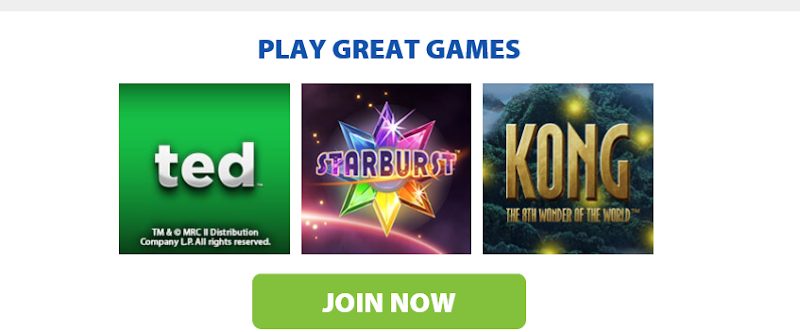 Today the online casino industry is very competitive and developing more quickly, that's why find the trustworthy casinos are very hard. Players surfing through the websites of online casinos with looking for comfort online gaming but person not familiar with online casino industry may appear irrelevant to the process of casino gambling. Fortunately Get Lucky is one of the popular online casino, the advantage of this is that besides nutty games is protected personal information players including checking legal age under 18 years person can’t register or play. Even online casino is in competitive environment it for need project themselves as unique in order to draw traffic, that’s not be created on the basis of game range. Company suggestionsCasino Get Lucky offered differentiate themselves on the basis of bonuses the most common of this is serve to new players to entice them to sight up – player firstly makes a deposit and the online casino offers a bonus in proportion to the deposit. Moreover, casino care about better quality customer service – online chat function the service which allows player community in real time with customer company in necessary questions. About games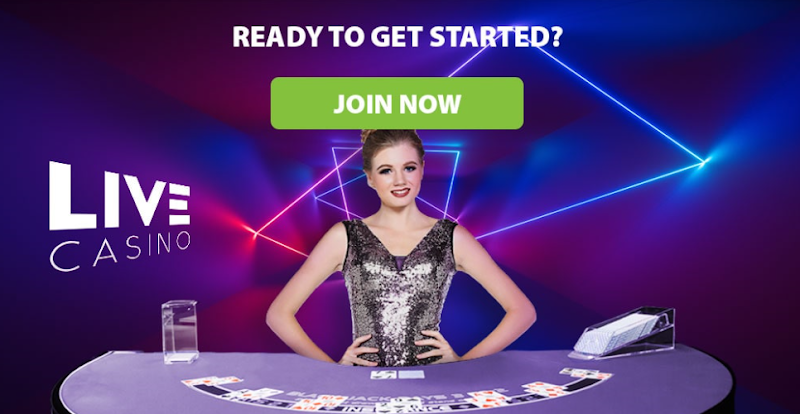 Everyone should be very responsibility when make online betting and enjoy their experience when visit site casino. But few aware of it that why company Get Lucky care about their players and set up financial limit to help control your gaming, although to make gaming more comfortable for players company set up many additional features like reality check if you want to check your activities in casino game: to see your wins or losses. What about games, in site the assortment are variety, you may not see the old games like Blackjack but many new and unique gaming software with innovative twists, it`s only your choice to play.